AFRODITE JA VENUS TAITEESSA Antiikin Roomassa Afrodite Pandemoksen vastine oli Venus Vulgaris, Kansan Venus ja Uraniun vastine taas Venus Celetis, Taivainen Venus. Maallisen lemmen termi puolestaan oli Amor Profano ja taivaisen rakkauden Amor Sacro, Pyhä Rakkaus. Pandemoksesta ja Uraniasta on olemassa Tizianin maalaus  >> Maallinen ja Taivaallinen Rakkaus >>.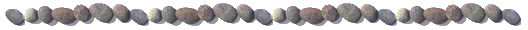 Tunnetuin Venus-patsas lienee Milon veistämä Venus, joka sijaitsee Louvren museossa. Monissa maalauksissa Venus kuvataan lepäilemässä divaanilla, mutta Milon Venus, samoin kuin monet muutkin Afroditen  tai Venuksen patsaat, on kuuluisassa nk. Contra posto-asennossa: vasen polvi hiukan koukussa, lantio aavistuksen verran kallellaan oikealle. Asento on sama, jossa vielä nykypäivänäkin kauneuskilpailuissa poseerataan uimapukukierroksella. Praxiteleen tekemä Afrodite-patsas, ns. Knidoksen Afrodite, on taas antanut ihannemitat eri aikakausien naisille. Mallina on ollut Praxiteleen, antiikinajan suurimman kuvanveistäjän, kuuluisa rakastajatar Phryne. Hauska >> sattuma >> on se, kyseisen Afroditen temppelin Knidoksessa on löytänyt arkeologi Iris Love eli Rakkaus! On muuten huomattava, että kuuluisa noin 24 000 vuotta vanha Venus-patsas, nk. Willendorfin Venus, esittää pikemminkin pulleaa, rintavaa Maaäitiä kuin Kauneuden Jumalatarta. Afrodite, kuten Venuskin, esiintyy taideteoksissa tavallisesti alastomana, vain liehuivat hiukset verhonaan. 